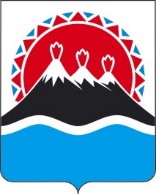 П О С Т А Н О В Л Е Н И ЕПРАВИТЕЛЬСТВА  КАМЧАТСКОГО КРАЯ                   г. Петропавловск-КамчатскийВ соответствии с Законом Камчатского края от 04.06.2012 № 42 «О порядке перемещения транспортных средств на специализированную стоянку, их хранения и возврата, оплаты стоимости их перемещения и хранения», приказом Федеральной антимонопольной службы Российской Федерации от 15.08.2016           № 1145/16 «Об утверждении Методических указаний по расчету тарифов на перемещение и хранение задержанных транспортных средств и установлению сроков оплаты»ПРАВИТЕЛЬСТВО ПОСТАНОВЛЯЕТ:1. Утвердить Порядок определения организации, осуществляющей перемещение задержанных транспортных средств на специализированную стоянку, их хранение и возврат в Камчатском крае согласно приложению к настоящему постановлению.2. Настоящее постановление вступает в силу после дня его официального опубликования.Приложение к постановлению Правительства Камчатского края от [Дата регистрации] № [Номер документа]Порядокопределения организации, осуществляющей перемещение задержанных транспортных средств на специализированную стоянку,их хранение и возврат в Камчатском крае1. Общие положения1.1. Настоящий Порядок регулирует вопросы определения органа (учреждения, организации), осуществляющего(ей) перемещение транспортных средств, задержанных в соответствии со статьей 27.13 Кодекса Российской Федерации об административных правонарушениях (далее соответственно – задержанные транспортные средства, организация), в специально отведенное охраняемое место (далее – специализированная стоянка), их хранение и возврат.1.2. Определение организации осуществляется путем проведения торгов (аукциона на понижение цены) в соответствии с настоящим Порядком (далее – аукцион). 1.3. Предметом аукциона является право заключения договора с хозяйствующим субъектом на осуществление деятельности по перемещению задержанных транспортных средств на специализированную стоянку, их хранению и возврату.1.4. Организатором аукциона является Министерство транспорта и дорожного строительства Камчатского края (далее – организатор аукциона).1.5. Для проведения аукциона организатор аукциона:1) принимает решение о проведении аукциона;2) создает аукционную комиссию, утверждает ее состав;3) подготавливает и размещает на своей странице на официальном сайте исполнительных органов государственной власти в информационно-телекоммуникационной сети «Интернет» или на своем сайте (далее – официальный сайт) извещение о проведении аукциона;4) разрабатывает, утверждает и размещает на официальном сайте аукционную документацию;5) осуществляет прием заявок на участие в аукционе (далее – заявка) с прилагаемыми к ним документами и их регистрацию;6) утверждает и размещает на официальном сайте протоколы аукционной комиссии;7) осуществляет иные полномочия в соответствии с федеральным законодательством, законодательством Камчатского края и настоящим Порядком.2. Аукционная комиссия2.1. В целях рассмотрения заявок и проведения аукциона организатором аукциона создается аукционная комиссия и утверждается ее персональный состав. Число членов аукционной комиссии должно быть не менее пяти человек.2.2. Членом аукционной комиссии не может быть лицо, лично (прямо или косвенно) заинтересованное в рассмотрении заявок и результате аукциона.2.3. С целью проведения аукциона аукционная комиссия:1) принимает и регистрирует заявки;2) принимает решение о допуске заявителей к участию в аукционе;3) рассматривает заявки;4) принимает решение по итогам рассмотрения заявок;5) ведет протокол рассмотрения заявок, протокол аукциона, протокол об отстранении участника аукциона от участия в аукционе;6) определяет победителя аукциона;7) осуществляет иные действия, определенные организатором аукциона.2.4. Руководство деятельностью аукционной комиссии осуществляет председатель аукционной комиссии, в его отсутствие – заместитель председателя аукционной комиссии.2.5. Секретарь аукционной комиссии осуществляет подготовку материалов к заседаниям аукционной комиссии, оформляет соответствующие протоколы.2.6. Члены аукционной комиссии лично участвуют в ее заседаниях и обладают равными правами при принятии решений.Заседание аукционной комиссии является правомочными, если на нем присутствует не менее половины ее состава.2.7. Решения аукционной комиссии принимаются простым большинством голосов присутствующих на ее заседании членов аукционной комиссии.При равенстве голосов решающим является голос председательствующего на заседании аукционной комиссии.2.8. Решения аукционной комиссии оформляются в установленные настоящим Порядком сроки соответствующим протоколом, который подписывается всеми членами аукционной комиссии, присутствующими на ее заседании, утверждается и размещается на официальном сайте организатором аукциона.3. Заявители на участие в аукционе3.1. Заявителем на участие в аукционе может быть юридическое лицо или индивидуальный предприниматель, осуществляющее(ий) на территории Камчатского края деятельность по перемещению транспортных средств на специализированную стоянку и (или) деятельность по хранению транспортных средств на специализированной стоянке (далее – заявитель).3.2. Заявитель не допускается к участию в аукционе в случае:1) несоответствия требованиям, указанным в части 3.1 настоящего раздела;2) непредставления либо представления не в полном объеме документов, необходимых для участия в аукционе, в том числе представление заявки, не соответствующей форме заявки, предусмотренной аукционной документацией, и предусмотренных частями 5.1 и 5.2 настоящего Порядка;3) несоответствия заявки и (или) прилагаемых к ней документов (одного из них) требованиям, установленным частями 5.1 и 5.2 настоящего Порядка, аукционной документации;4) установления факта недостоверности сведений, содержащихся в заявке и (или) прилагаемых к ней документах (одного из них);5) наличия решения о ликвидации заявителя – юридического лица или наличия решения арбитражного суда о признании заявителя – юридического лица, индивидуального предпринимателя банкротом и об открытии конкурсного производства;6) наличия решения о приостановлении деятельности заявителя в порядке, предусмотренном Кодексом Российской Федерации об административных правонарушениях, на день рассмотрения заявки.3.3. В случае установления факта предоставления недостоверных сведений заявителем он подлежит отстранению от участия в аукционе.3.4. Наличие основания (оснований) для отказа в допуске к участию в аукционе, отстранению от участия в аукционе устанавливается аукционной комиссией, фиксируется в соответствующем протоколе аукционной комиссии, подлежащем утверждению и размещению на официальном сайте организатором аукциона в соответствии с настоящим Порядком. Заявители информируются о принятом соответствующем решении организатором аукциона также путем направления в его адрес письменного уведомления с указанием конкретного основания (оснований) для отказа в срок не позднее 2 рабочих дней со дня утверждения соответствующего протокола аукционной комиссии.4. Извещение о проведении аукциона.Документация об аукционе4.1. В целях объявления аукциона организатор аукциона размещает извещение о проведении аукциона на официальном сайте не менее чем за 20 рабочих дней до даты проведения аукциона.4.2. В извещении о проведении аукциона указывается:1) сведения об организаторе аукциона (официальное наименование, место нахождения, почтовый адрес, адрес электронной почты, номера контактных телефонов);2) предмет аукциона;3) начальная максимальная цена аукциона;4) требования к участникам аукциона;5) адрес места приема заявок;6) дата начала и дата окончания приема заявок. Под датой (днем, сроком) окончания приема заявок в настоящем Порядке понимается дата (день, срок) ее получения по месту приема заявок, указанному в извещении о проведении аукциона, аукционной документации, под датой получения заявки – дата ее регистрации;7) дата начала и дата окончания рассмотрения заявок;8) дата, время и место проведения аукциона;9) срок, место и порядок предоставления аукционной документации, официальный сайт, на котором размещена аукционная документация;10) информация о территории осуществления деятельности по перемещению транспортных средств на специализированную стоянку, их хранению и возврату транспортных средств;11) сведения о минимальном необходимом количестве мест для размещения задержанных транспортных средств на специализированной стоянках;12) сведения о минимальном необходимом количестве и типе специализированных транспортных средств, при помощи которых осуществляется перемещение задержанных транспортных средств на специализированную стоянку.4.3. Аукционная документация, кроме сведений, указанных в извещении о проведении аукциона, должна содержать:1) информацию о возможности организатора аукциона внести изменения в извещение о проведении аукциона, аукционную документацию с указанием установленного порядка;2) порядок предоставления разъяснений положений извещения о проведении аукциона, аукционной документации, срок предоставления таких разъяснений;3) требования к содержанию и соблюдению формы заявки, форму заявки;4) информацию о возможности заявителя отозвать заявку, в том числе в целях подачи новой заявки или внесения изменений в ранее поданную заявку, с указанием порядка и срока, в течение которого допускается отзыв заявки;5) информацию о возможности заявителя, чья заявка зарегистрирована, принять участие при рассмотрении заявок;6) информацию об основаниях и последствиях признания аукциона несостоявшимся;7) информацию об основаниях отказа в допуске для участия в аукционе, отстранения от участия в аукционе, о порядке информирования в случае принятия такого решения;8) порядок проведения аукциона, в том числе информацию о «шаге аукциона», времени и условиях регистрации его участников, о порядке информирования о результатах аукциона.4.4. Конкурсная документация может содержать также иную информацию, связанную с проведением аукциона.4.5. После даты размещения извещения о проведении аукциона, аукционной документации организатором аукциона на основании поданного в письменной форме заявления любого заинтересованного лица в течение 2 рабочих дней с даты получения соответствующего заявления предоставляется такому лицу аукционная документация в порядке, указанном в извещении о проведении аукциона, аукционной документации.Аукционная документация, предоставляемая по запросам заинтересованных лиц, должна полностью соответствовать аукционной документации, размещенной на официальном сайте.4.6. Организатор аукциона имеет право принять решение о внесении изменений в извещение о проведении аукциона и (или) аукционную документацию не позднее чем за 5 рабочих дней до дня окончания срока приема заявок, указанного в данных извещении, документации (далее - срок приема заявок). Изменение предмета аукциона не допускается.Изменения в извещение о проведении аукциона и (или) аукционную документацию размещаются на официальном сайте в течение 2 рабочих дней со дня принятия указанного решения. При этом срок приема заявок продлевается таким образом, чтобы с даты размещения вышеуказанных изменений до даты окончания срока приема заявок этот срок составлял не менее 10 рабочих дней.4.7. Любое заинтересованное лицо вправе направить в письменной форме или в форме электронного документа организатору аукциона запрос о разъяснении положений документации об аукционе.4.8. В течение 2 рабочих дней со дня поступления запроса, указанного в части 4.7 настоящего раздела, организатор аукциона обязан направить заинтересованному лицу в письменной форме или в форме электронного документа разъяснения положений документации об аукционе.Разъяснения положений документации об аукционе не должны изменять его суть.4.9. Организатор аукциона вправе принять решение о внесении изменений в извещение о проведении аукциона не позднее чем за 3 рабочих дня до даты окончания приема заявок. В течение 1 рабочего дня со дня принятия указанного решения организатор аукциона размещает такие изменения на официальном сайте. При этом срок приема заявок должен быть продлен таким образом, чтобы с даты размещения на официальном сайте внесенных изменений в извещение о проведении аукциона до даты окончания приема заявок он составлял не менее 10 рабочих дней. Изменение предмета аукциона не допускается.4.10. Организатор аукциона не несет ответственности в случае, если заявитель не ознакомился с изменениями, внесенными в извещение о проведении аукциона и размещенными надлежащим образом.4.11. Если иное не предусмотрено законом или извещением о проведении аукциона, организатор аукциона, опубликовавший извещение, имеет право отказаться от проведения аукциона в любое время, но не позднее чем за 3 рабочих дня до наступления даты его проведения.5. Порядок подачи заявок5.1. Для участия в аукционе заявители предоставляют по месту и до истечения срока, которые указаны в извещении о проведении аукциона и аукционной документации, заявку по форме, установленной в извещении о проведении аукциона, а также документы, предусмотренные частью 5.2 настоящего раздела.Способами предоставления документов на участие в аукционе являются их предоставление лично заявителем или почтовым отправлением.5.2. К заявке прилагаются копии следующих документов:1) документ, подтверждающий полномочия лица на осуществление действий от имени заявителя, заверенный в установленном порядке, в случае подачи заявки представителем заявителя;2) документы, подтверждающие право собственности (иное вещное право):а) на земельный участок, на котором размещается специализированная стоянка;б) на транспортное средство, которое предполагается использовать для перемещения задержанных транспортных средств на специализированную стоянку и свидетельство о регистрации транспортного средства.5.3. Организатор аукциона в течение 3 рабочих дней со дня поступления заявки получает в порядке межведомственного информационного взаимодействия выписку из Единого государственного реестра юридических лиц (для юридических лиц) или выписку из Единого государственного реестра индивидуальных предпринимателей (для индивидуальных предпринимателей).5.4. Каждая заявка, поступившая в срок ее приема, указанный в извещении о проведении аукциона, регистрируется в день ее поступления организатором аукциона. 5.5. Полученные после окончания установленного срока приема заявки не рассматриваются и в тот же день возвращаются соответствующим заявителям.5.6. Заявка с документами представляется в бумажной форме заявителем организатору аукциона в запечатанном конверте по адресу, указанному в извещении о проведении аукциона. 5.7. В случае если по окончании срока приема заявок подана только одна заявка или не подано ни одной заявки, аукцион признается несостоявшимся.5.8. Заявитель вправе изменить или отозвать свою заявку в любое время до окончания срока приема заявок. Изменение заявки осуществляется путем ее отзыва и предоставления соответствующей заявки. Днем предоставления такой заявки является фактическая дата ее поступления в место приема заявки. 6. Порядок рассмотрения заявок6.1. Аукционная комиссия рассматривает заявки в день, во время и в месте, которые указаны в извещении о проведении аукциона, аукционной документации. При этом срок рассмотрения заявок не должен превышать 10 рабочих дней со дня окончания срока их приема.6.2. Аукционная комиссия рассматривает заявки с приложенными документами на соответствие их требованиям, установленным частями 5.1 и 5.2 настоящего Порядка, извещением о проведении аукциона, аукционной документацией и соответствие заявителя требованиям, которые предъявляются к участнику аукциона в соответствии с частью 3.1 настоящего Порядка.6.3. Если по результатам рассмотрения заявки аукционной комиссией установлено соответствие заявителя и его заявки вышеуказанным установленным требованиям, такой заявитель признается участником аукциона и считается допущенным к участию в аукционе.6.4. Если по результатам рассмотрения заявки аукционной комиссией установлено наличие одного или нескольких оснований, предусмотренных частью 3.2 настоящего Порядка, заявителю, подавшему такую заявку, отказывается в допуске к участию в аукционе с указанием причин отказа.6.5. Результаты рассмотрения заявок оформляются протоколом рассмотрения заявок, который подписывается всеми присутствующими на заседании членами аукционной комиссии в течение 2 рабочих дней со дня окончания срока рассмотрения заявок и утверждается организатором аукциона. Данный протокол в течение 2 рабочих дней со дня его утверждения подлежит размещению организатором аукциона на официальном сайте.6.6. В протоколе рассмотрения заявок указываются:1) место, дата и время рассмотрения заявок;2) сведения о членах аукционной комиссии, присутствовавших при рассмотрении заявок;3) сведения о зарегистрированных заявках с указанием наименований юридических лиц, фамилий, имен, отчеств (при наличии) индивидуальных предпринимателей и даты приема таких заявок (при их наличии);4) сведения об измененных, отозванных заявках с указанием наименований юридических лиц, фамилий, имен, отчеств (при наличии) индивидуальных предпринимателей и даты приема (отзыва) таких заявок (при их наличии);5) наименования юридических лиц, фамилии, имена, отчества (при наличии) индивидуальных предпринимателей, допущенных к участию в аукционе и признанных участниками аукциона (при их наличии);6) наименования юридических лиц, фамилии, имена, отчества (при наличии) индивидуальных предпринимателей, которым отказано в допуске к участию в аукционе, с указанием причин такого отказа (при их наличии);7) о признании аукциона несостоявшимся (при наличии соответствующего основания и с его указанием).6.7. Заявители (их представители) вправе присутствовать при рассмотрении заявок.7. Порядок проведения аукциона7.1. В аукционе участвуют только заявители, признанные участниками аукциона.7.2. Аукцион проводится организатором аукциона в присутствии членов аукционной комиссии и участников аукциона (их представителей).7.3. Аукцион проводится путем понижения начальной максимальной цены аукциона на «шаг аукциона», определенный в аукционной документации.7.4. Аукцион начинается с объявления организатором аукциона начала проведения аукциона, начальной максимальной цены аукциона, «шага аукциона», после чего организатор аукциона предлагает участникам аукциона заявлять свои предложения о цене предмета аукциона. 7.5. Участник аукциона после объявления организатором аукциона начальной максимальной цены аукциона и цены аукциона, уменьшенной в соответствии с «шагом аукциона», поднимает карточку в случае, если он согласен с объявленной ценой предмета аукциона.7.6. Организатор аукциона объявляет номер карточки участника аукциона, который первым поднял карточку после объявления организатором аукциона начальной максимальной цены аукциона и цены аукциона, уменьшенной в соответствии с «шагом аукциона», а также новую цену аукциона, уменьшенную в соответствии с «шагом аукциона».7.7. В случае, если после 3-кратного объявления последнего предложения о цене аукциона никто из участников аукциона не представил предложение о более низкой цене аукциона, аукцион считается завершенным. В этом случае организатор аукциона объявляет об окончании проведения аукциона, последнее предложение о цене аукциона и наименование или фамилию, имя, отчество (при наличии) участника аукциона, сделавшего последнее предложение о цене аукциона.7.8. Победителем аукциона признается участник аукциона, который сделал последнее предложение о минимальной цене аукциона. В случае если участником аукциона предложена цена, равная цене, предложенной другим участником аукциона, то лучшим признается предложение о цене, поступившее раньше.7.9. При проведении аукциона секретарь аукционной комиссии ведет протокол аукциона, в котором указываются следующие сведения:1) место, дата и время проведения аукциона;2) сведения о членах аукционной комиссии, присутствовавших при проведении аукциона;3) сведения об участниках аукциона, чьи представители зарегистрированы и принимали участие в аукционе;4) начальная максимальная цена аукциона;5) последнее предложение о цене аукциона, с указанием наименования юридических лиц, фамилии, имен, отчества (при наличии) индивидуальных предпринимателей, реквизиты юридического лица или документа, удостоверяющего личность индивидуального предпринимателя, представители которых внесли данное предложение;6) сведения о том, что аукцион не состоялся (с указанием причин) в случае, если аукцион не состоялся;7) иные сведения, касающиеся проведения аукциона.7.10. Протокол аукциона составляется и подписывается в течение 2 рабочих дней со дня его проведения всеми присутствующими членами аукционной комиссии и участником аукциона, сделавшим последнее предложения о цене аукциона, или только членами аукционной комиссии в случае, если аукцион признан несостоявшимся.7.11. Протокол аукциона размещается организатором аукциона на официальном сайте в течение 1 рабочего дня, следующего за днем его утверждения.7.12. На основании результатов аукциона с победителем аукциона организатор аукциона в течение 20 рабочих дней заключает договор на осуществление деятельности по перемещению задержанных транспортных средств на специализированную стоянку, их хранению и возврату (далее - договор) на срок, установленный организатором аукциона, и по тарифу, установленному по результатам аукциона.7.13. В случае если в аукционе участвовал один участник или в случае если в связи с отсутствием предложений о цене аукциона, предусматривающих более низкую цену аукциона, чем начальная максимальная цена аукциона, аукцион признается несостоявшимся.7.14. Протоколы, составленные в ходе проведения аукциона, заявки, документация об аукционе, изменения, внесенные в документацию об аукционе, и разъяснения документации об аукционе хранятся организатором аукциона не менее 3 лет.[Дата регистрации]№[Номер документа]Об утверждении Порядка определения организации, осуществляющей перемещение задержанных транспортных средств на специализированную стоянку, их хранение и возврат в Камчатском краеПредседатель Правительства - Первый вице-губернатор Камчатского края[горизонтальный штамп подписи 1]А.О. Кузнецов